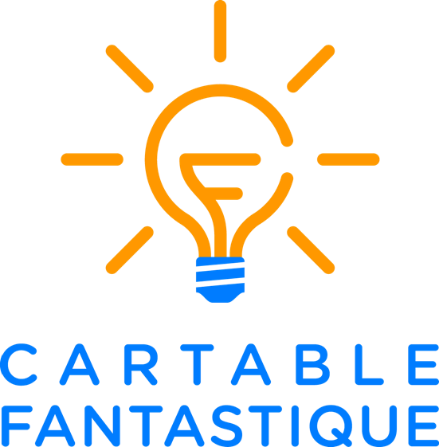 CYCLE 3  - LIRE ET ÉCRIRE 
LES NOMBRES DÉCIMAUXLe cahier d’exercices pour la classeLes Fantastiques Exercices de Mathématiques              www.cartablefantastique.fr  1   Souligne la partie entière des nombres. 	46,2        1,57        38,95        726,08   2   Place les nombres dans ton tableau de numération.3,9          57,1         328,02         0,71           60,841   3   Indique si la partie coloriée est la partie entière ou décimale du nombre.10,83   c’est la partie ……………….147,05   c’est la partie ……………….5,67   c’est la partie ……………….19,371   c’est la partie ……………….  4   Indique si le chiffre colorié est le chiffre des dixièmes, des centièmes ou des millièmes. 87,36   c’est le chiffre des  …………31,208   c’est le chiffre des  …………45,95   c’est le chiffre des  …………59,714  c’est le chiffre des  ……………8,913  c’est le chiffre des  ……………19,467  c’est le chiffre des  …………  5   Dans chaque nombre décimal, entoure le chiffre demandé.Le chiffre des dizaines :   83,5Le chiffre des centièmes :  160,94Le chiffre des unités :  1 435,27Le chiffre des millièmes :  13,095Le chiffre des centaines :   4 904,502Le chiffre des dixièmes :  27,361  6   Dans chaque nombre, barre les zéros inutiles. 47,60    -    03,5   -   04,90   -    170,30   -    2 048,030  -   59,00  7   Complète avec le signe = ou ≠.3,6  …………  3,6016,7  ………… 16,0728,09  ………… 20,8962,00  …………  6271,40 …………  71,428 ………… 2,80  8    Complète avec unités, dixièmes, centièmes, millièmes. Tu peux t’aider de ton tableau de numération.4,3     4  unités et 3 ………………. 83,97     83  ………………….. et 97 centièmes57,124     57 unités et 124  ……………….1,06     1 unité et 6 ……………….   9   Pour chaque nombre écrit en chiffres, place la virgule au bon endroit. Tu peux t’aider de ton tableau de numération.dix-sept unités et neuf dixièmes   179cinq-cent-quatorze unités et trois dixièmes    5143vingt-huit unités et un centième     2801quatre unités et vingt-sept centièmes     427trente-neuf unités et deux-cent-treize millièmes    39213  10   Écris ces nombres décimaux en chiffres. Tu peux t’aider de ton tableau de numération.trente unités et huit dixièmes : ………… , ……………seize unités et cinq centièmes : ………… , ……………cent-quarante-deux unités et douze centièmes : ………… , ……………sept millièmes : ………… , ……………neuf-cent-vingt-trois centièmes : ………… , ……………  11   Écris ces nombres décimaux en chiffres (n’oublie pas la virgule). Tu peux t’aider de ton tableau de numération.8 unités et 2 dixièmes 304 unités et 5 centièmes 6 dizaines et 6 dixièmes843 millièmes 4 centièmes   12   Vrai ou faux ?  Lis les phrases et entoure la bonne réponse. Dans 587,49 :  le nombre 49 est la partie entière      vrai    faux . Dans 4 870,3 :  le nombre 4 870 est la partie entière      vrai    faux . Dans 1 406,518 :  le nombre 518 est la partie décimale      vrai    faux . Dans 5,672 :  le nombre 5 est la partie décimale      vrai    faux .   13    Recopie et complète. Tu peux t’aider de ton tableau de numération. Exemple :  63,5  soixante-trois unités et cinq dixièmes 8,4     …………………..  unités et ………………. dixièmes 16,51     …………………..  unités et ………………. dixièmes  et …………. centième3,794     …………………..  unités et ………………. millièmes92,08     …………………..  unités et ………………. centièmes 0,5     …………………..  unité et ………………. dixièmes61,503    …………………..  unités et ………………. dixièmes  et …………. Millième  14    Recopie et complète avec chiffre ou nombre.7,35     3 est le …………… des dixièmes  148,52     148 est le  …………… d’unités41,259     41 est le …………… d’unités et 5 est le  …………… de centièmes72,349     7 est le  …………… des dizaines et 349 est le …………… de millièmes834,270     834 est le  …………… des unités et 2 est le …………… des dixièmes 15   Place les nombres dans ton tableau de numération. Puis réponds aux questions.95,8    Quel est le chiffre des dizaines ? …………………………………….………137,259     Quel est le chiffre des millièmes ? ………………………………………35,2    Quel est le nombre des unités ? ……………………………………….………751,32    Quelle est la partie entière de ce nombre ? ………………………………9,745    Quel est le chiffre des dixièmes ? …………………………………..………450,63    Quel est le nombre des centièmes ? …………………………………………1 762,58    Quelle est la partie décimale de ce nombre ? …………………………… 16    Écris les nombres décimaux en chiffres.quatorze unités huit dixièmes : ……………………… six unités sept millièmes : ………………………cinquante-cinq unités trente centièmes : ……………………… cent-soixante-douze unités quatre centièmes : ……………………… deux-cent-dix-neuf millièmes  : ……………………… six-cent-trois unités sept dixièmes neuf centièmes  : ………………………  17    Je vais te dicter des nombres décimaux. Écris-les en chiffres. ……………………………………………………………………………………………..……………………………………………………………………………………………..……………………………………………………………………………………………..  18    Arthur et ses sœurs mesurent leurs tailles en centimètre. Convertis-les en mètre. Arthur mesure 143 cm : il mesure ……………………………. mètre. Marie mesure 167 cm : elle mesure …………………………….   mètre.Juliette mesure 130 cm : elle mesure …………………………….   mètre.  19    Sur ton cahier, écris ces nombres décimaux en lettres.17,6  -  205,008  -  94,01  -  0,63   20    Qui suis-je ? Lis les devinettes et entoure la bonne réponse.  Ma partie entière est supérieure à 58 unités et ma partie décimale est inférieure à 70. Qui suis-je ?  61,36  ou  32,71   Ma partie décimale est 2 fois plus grande que ma partie entière. Qui suis-je ?   25,52   ou   36,18   Ma partie entière est 3 fois plus grande que ma partie décimale. Qui suis-je ?   90,30   ou   44,11   ou   20,60  21    Que représente le chiffe 5 dans chacun de ces nombres ?158,26    …………………….5 089,3    …………………….6,795   …………………….41,502   …………………….35,1   …………………….